Муниципальное  бюджетное  специальное ( коррекционное)  образовательное  учреждение                     для  обучающихся, воспитанников с ограниченными возможностями здоровья             «Специальная (коррекционная) общеобразовательная школа - интернат VIII вида»                                                           г. Ногинска  Московской  области.        ШМО УЧИТЕЛЕЙ ТРУДОВОГО ОБУЧЕНИЯ                         (швейное  дело)                  Открытый   урок«Обработка  верхнего среза  юбки»                   7 класс.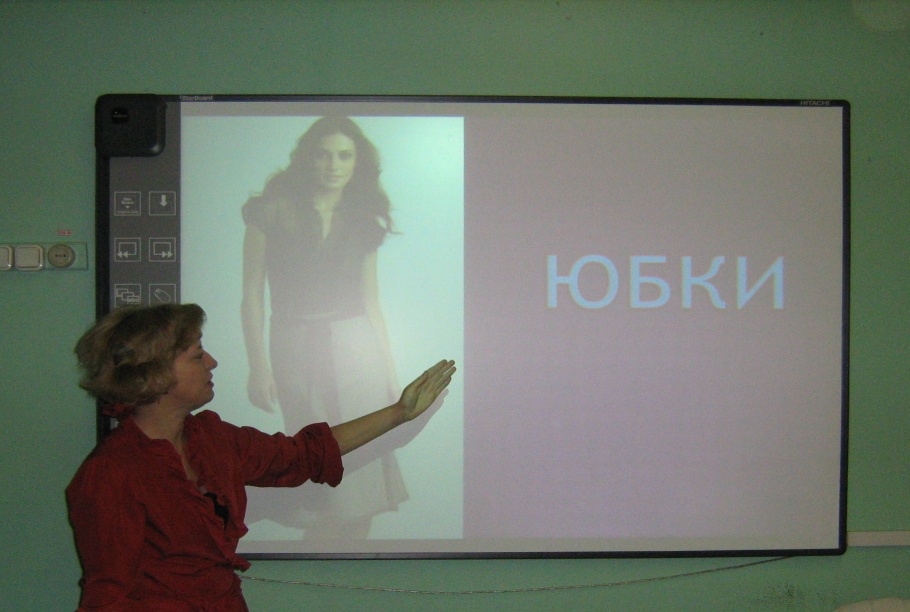 Ершова Ю.В. учитель швейного дела  (высшая квалификационная категория)                                                     23. 10.2012 г.ТЕМА  УРОКА: « Обработка верхнего  среза  юбки  притачным  поясом».ЦЕЛИ  УРОКА:ОБРАЗОВАТЕЛЬНАЯ:   сформировать у учащихся знания о видах и способах обработки верхнего среза юбки. Научить учащихся  технологически грамотно осуществлять обработку с соблюдением ТУ и ТБ; самостоятельно осуществлять контроль качества обработки узлов и деталей.КОРРЕКЦИОННО – РАЗВИВАЮЩАЯ:  Коррекция логического мышления на основе упражнений в сравнении, установлении логических связей. Коррекция внимания на основе упражнения в выборе. Коррекция слухового и зрительного восприятия. ВОСПИТАТЕЛЬНАЯ:  Воспитание  мотивации к учению.ТИП  УРОКА:  Изложение  нового  материала.  Материалы для работы:Юбка, тесьма  для  вешалок, раскроенный пояс, пуговица, швейные нитки.Инструменты, принадлежности и приспособления:   игла, ножницы,  напёрсток, булавки, линейка, швейная машина, утюг, проутюжильник.Раздаточный  материал: карточки  опроса.Программное обеспечение  урока:    Microsoft  Office Power Point, My test  student.                                                  ХОД    УРОКА.         1.ОРГАНИЗАЦИОННЫЙ    МОМЕНТ.        а. Проверка готовности к  уроку.             - наличие швейных   принадлежностей, инструментов и материалов.       б. Двигательно-коррекционные упражнения для шейного отдела позвоночника:       2.Опрос по пройденному материалу       3.Игра « Третий лишний».       4.Компьютерное  тестирование.       5.Физминутка.       6.Объяснение нового материала.       7.Итог  урока.                            КОНСПЕКТ  УРОКА  ПО ТЕМЕ :       « ОБРАБОТКА  ВЕРХНЕГО  СРЕЗА  ЮБКИ» (Урок сопровождается компьютерной презентацией).1.Двигательно – коррекционные упражнения для шеи.Опрос по пройденному материалуК каким изделиям  по способу носки относят  юбки? (поясным).Какие могут быть юбки по форме?( прямые,  клёшевые,  клиньевые)  (отгадывание кроссворда).А сейчас мы с вами поиграем в игру, которая называется «Третий лишний». Вам необходимо выбрать лишнюю на ваш взгляд картинку и указать признак, по которому она лишняя (цвет, длина, форма, назначение и т.д.)Компьютерное тестирование по теме «Юбка».  Между тестами проводится  физминутка.-профилактика нарушений осанки;-упражнения для шейного отдела позвоночника;-гимнастика для глаз.ГИМНАСТИКА    ДЛЯ   ГЛАЗ.Выполнять  без  напряжения , медленно, каждое  упражнение  по  5-7  раз.1. Вертикальные  движения  глазами  вверх (считать  до  трёх),вниз  ( считать  до трёх ).2. Горизонтальные  движения  глазами вправо, влево.3. Круговые  движения  глазами  сначала  по  часовой  стрелке ,затем  против  часовой  стрелки.4. Направление  взгляда  на  указательный  палец  вытянутой  руки, затем  вдаль.ПРОФИЛАКТИКА  НАРУШЕНИЙ  ОСАНКИ.1. Исходное  положение – стоя. Правую  руку  поднять  вверх,согнуть  в  локте и  завести  за  спину. Левую  руку опустить  вниз , согнуть  в  локте и  завести  за  спину. Коснуться  или  сцепить  пальцы  правой  и  левой  руки  у  правой  лопатки.Плечи  слегка  отвести  назад  , подбородок  поднять и вытянуть  вперёд. Повторить  упражнение  начиная  с  левой  руки.Упражнения для шейного отдела позвоночника.«Бабушки-девочки»-сгибание и разгибание позвоночника с последующим  удержанием прямого  положения туловища. Бабушки  сидят с согнутой спиной, девочки - спина  выпрямляется. Упражнения   хорошо для выработки правильной  осанки.Задание:  назвать детали и линии на чертеже прямой  юбки.Объяснение  нового материала:Введение в тему	Отгадать тему урока ( по алфавиту) «Обработка верхнего среза юбки».Назвать с помощью коррекционных упражнений  способы обработки верхнего среза юбки.Юбка может быть обработана:притачным поясомобтачкойшвом  вподгибку с резиновой тесьмой.корсажной лентой         После обработки боковых срезов, вытачек и застежки можно приступать к обработке верхнего среза нашего поясного изделия.Для того чтобы обработка была качественной необходимо учитывать некоторые критерии.
модельткань (фактура, толщина, степень осыпаемости) .Ткань может быть:тонкойсреднейтолстой
Для тонкой ткани лучше всего пояс и подгибка , а обтачка будет просвечивать и может исказить форму.

Для средних тканей подходит все.

Для толстой ткани чаще всего используют один вид – обтачка, т.к. пояс дополнительное утолщение, а на резинке такие вещи не шьют.

Сыпучая ткань. Данный вид ткани требует «глухой» обработки поясом или подгибкой.

Не сыпучая ткань. Данные ткани хороши тем, что подходят для воплощения любой модели и могут обрабатываться любым способом.Обработка верхнего среза юбки поясом.

Раскрой. Пояс выкраивают шириной 10 см. и длиной = от +5см. (на обтачивание концов.)

Затем необходимо его продублировать клеевым флизелином, ширина полоски =3см. утюгом средней температуры сначала со стороны флизелина, а затем с лицевой стороны пояса.

Пояс перегнуть два раза по 3см. на изнаночную сторону, оставляя 1см на притачивание, заутюжить в таком положении для удобства дальнейшей обработки.

Если юбка (отрез ткани) не превышает 50 см в длину и пояс невозможно изготовить цельнокроеным, то допускается обработка верхнего среза стачным состоящим из двух или трех частей поясом.

Единственное , но жесткое требование: шов стачивания частей должен являть собой продолжение естественных швов самого поясного изделия будь то боковой шов, средний шов или вытачка. Так как требование экономичного подхода к обработке тоже очень важны.

Обработка стачного пояса аналогична цельнокроенному.

Раскрыть тесьму- молнию. Пояс наложить на лицевую сторону  юбки лицевой стороной, срезы уравнять и выпустить концы за края застежки со стороны переднего полотнища на 1 см , со стороны заднего полотнища на 4 см. 

Пояс приметать прямыми ручными стежками к основной детали. Длина стежка 0,5 – 1 см, расстояние между стежками 0,5 см .

После этой операции необходимо провести примерку изделия для контроля посадки изделия с поясом, нет ли перекосов. 

Затем пояс притачивают ш /ш 1см, длина стежка 3 мм, нитки в цвет ткани. 

Удалить нитки приметывания, рассекая через каждые 10 см, чтобы не было затяжек. 

Обтачать концы пояса ш/ш 0,7 – 1 см подрезать углы, не доходя до строчки 0,3см . Это производят для более качественного вывертывания Углы получаются ровнее .

Пояс вывернуть на лицевую сторону, перепустить сгиб пояса и наметывают в шов притачивания.

Для качественного настрачивания пояса, его необходимо  приутюжить , чтобы деталь не была «воздушной».Практическая   работа.Повторение правил по технике безопасности с инструментами и приспособлениями. ИТОГ  УРОКА. АРГУМЕНТИРОВАННАЯ ОЦЕНКА ПЕДАГОГА ЗА ВЫПОЛНЕНИЕ ЗАДАНИЯ